Commissioners’ Meeting Agenda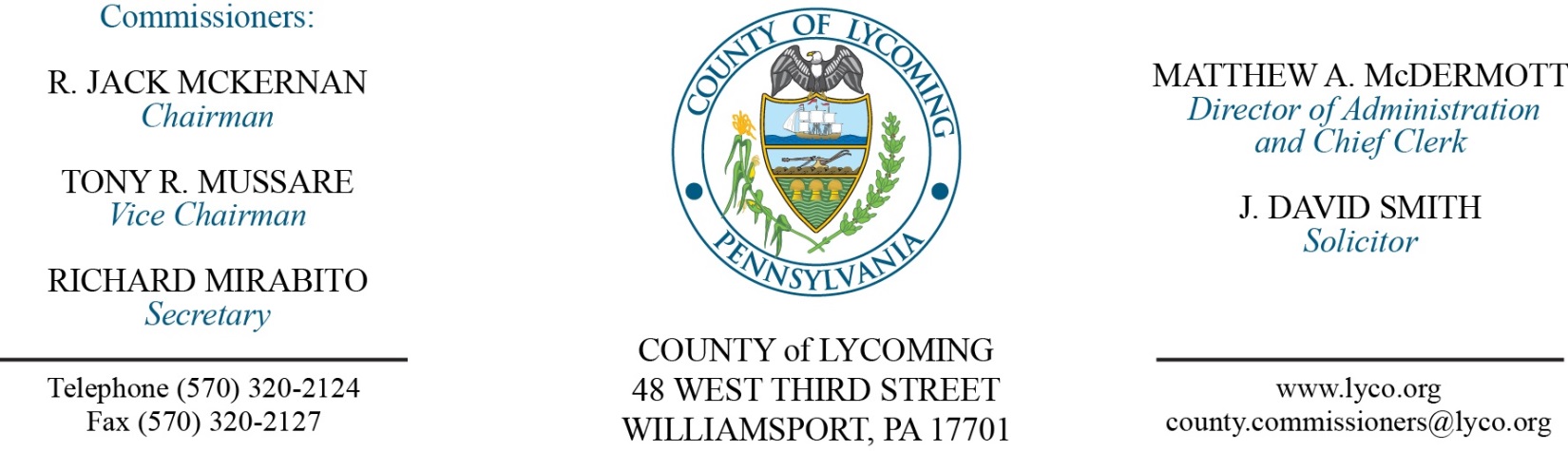 December 21, 2017Opening PrayerPledge to the Flag1.0  OPERATIONS1.1  Convene Commissioners’ meeting.1.2  Approve the minutes of the previous meetings.1.3  Receive public comments (agenda items only).2.0  ACTION ITEMS2.1  Enact Ordinance 2017-05 updating the Hotel Tax Ordinance.2.2  Adopt resolution 2017-35 for the 2018 TDA. (Ann Gehret/Roxanne Grieco)2.3  Approve update to County Policy and Procedures Manual for the following policies: 400 (job code listing) and 401 (pay scale). (Ann Gehret/Roxanne Grieco)2.4  Approve the following personnel actions: (Ann Gehret/Roxanne Grieco)Juvenile Probation – Robin Leigh Kaiser as full time replacement Clerk I – Pay grade 2 - $11.79/hour effective 12/26/17.Sheriff – Odessa R. Carichner as full time replacement Deputy Sheriff – Pay grade 7 - $18.08/hour effective 1/2/18.DPS – Communications – reclassification of Scott W. Konkle as full time replacement Communications Specialist/Project Manager – Pay grade 9 - $30.06/hour effective 12/31/17.Pre Release – reclassification of Thomas Probst as full time Resident Supervisor – Pay grade 6 - $16.59/hour effective 12/31/2017.2.5  Approve amendment to agreement with Williams Pipeline Services Company for Transcontinental Gas Pipe Line Corp. - Site License Agreement.  (Darla Greiner)2.6  Approve PEMA Directive for Certified Hazardous Material Response Teams in Pennsylvania. (Darla Greiner)2.7  Approve temporary permit for the force main project, and authorize the Director of RMS to sign. (Jason Yorks)2.8  Approve change order 2 to the 2016 Landfill Gas System Modifications. (Jason Yorks)2.9  Approve the 2018 fee schedules for the Landfill and Transfer Station. (Jason Yorks)2.10 Approve 2018 software licensing and hardware maintenance agreement with Dominion Voting Systems in the amount of $20,889. (Forrest Lehman)2.11 Approve professional service agreement with Election IQ not to exceed $50,000. (Forrest Lehman)2.12 Approve professional service agreement with Phillips Office Solutions. (Marci Hessert)2.13 Approve purchase of Pyramid Vehicular Repeater from Keystone Communications in the amount of $22,155.25 for the Sheriff’s office. (Marci Hessert)2.14 Award contract for trash removal services to Fred Hamm, Inc. for 2018. (Marci Hessert)2.15  Approve lease for ARD Operating, LLC (Alta) for 2nd & 3rd floor for a period of two years. (Marci Hessert)2.16 Approve appointments/reappointments as listed on Attachment A.6.0  COMMISSIONER COMMENT:7.0  PUBLIC COMMENT:8.0  NEXT REGULARLY SCHEDULED MEETING:  Planning Session on Tuesday, January 2, 2018.  9.0  ADJOURN COMMISSIONERS’ MEETING.Attachment ALycoming County Library System Board (3 year terms)Evelyn Derrick		12/31/2018Louise Eakin		12/31/2019Christine Foresman		12/31/2019Rick Mirabito		12/31/2019Ben Brigandi		12/31/2018Patricia Shipman		12/31/2018Diane J. Eck		12/31/2020Vacant		12/31/2020Tom Burkholder		12/31/2020Lycoming County Housing Authority (5 year terms)Brian Booking 		12/31/2022Kenneth Young 		12/31/2019Holly Baker		12/31/2019Alfreda Bair		12/31/2020Nicoya Catino		12/31/2021Lycoming County Conservation District (4 year terms)Joseph Radley	12/31/2018Denise Tobin	12/31/2018Rick Mirabito	12/31/2018Carl Schlappi	12/31/2019Paul Wentzler	12/31/2019Cameron Koons	12/31/2021Bill Messersmith	12/31/2021SEDA-COG Board of Directors (1 year term)Jack McKernan 		1/1/2019Howard Fry		1/1/2019Lycoming County Airport Authority (5 year terms)Rebecca Burke		12/31/2021Bill Martin 		12/31/2022Ryan Tira       		12/31/2022Chris Logue 		12/31/2022Atwood Welker     		12/31/2019Garth Everett		12/31/2019Frank Pelligrino		12/31/2018Lycoming County Water and Sewer Authority (5 year term)Don Konkle 	1/1/2021Mike Miller 	1/1/2021Mike Philbin 	1/1/2021Charley Hall 	1/1/2023James Carpenter 	1/1/2019Frank Forscha	1/1/2019Jan Ransdorf 	1/1/2020Paul Wentzler	1/1/2020Victor Marquardt	1/1/2023Joint Rail Authority (5 year term)David Schultz	12/31/22Scott Harvey	12//31/22